REPUBLIKA SLOVENIJA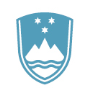 Ministrstvo za obramboDIREKTORAT ZA LOGISTIKOVojkova cesta 55, 1000 Ljubljana		                                                                                                      T: 01 471 25 46		F: 01 471 24 23 		E: glavna.pisarna@mors.si		www.mors.siŠtevilka: 	430-248/2022-2Datum: 	11. 07. 2022 POVABILO K ODDAJI PONUDBE za oddajo javnega naročila nižje vrednosti za IZVEDBO ICAO USPOSABLJANJA MORS 211/2022 – ON – JNNV NAROČNIK: 	Republika Slovenija, Ministrstvo za obrambo, Vojkova cesta 55, 1000 Ljubljana, e-pošta: glavna.pisarna@mors.si.Vabimo vas, da nam pošljete ponudbo za IZVEDBO ICAO USPOSABLJANJA javno naročilo, ki se izvaja skladno z Navodilom o postopkih oddaje javnih naročil nižje vrednosti v Ministrstvu za obrambo (MO št. 0070-26/2020-9, z dne 4. 1. 2021), po postopku zbiranja ponudb. 1. Oddaja ponudbePonudnik mora svojo ponudbo oddati do 25. 7. 2022 do 12:00 ure na elektronski naslov: glavna.pisarna@mors.si, s pripisom »PONUDBA MORS 211/2022-ON-JNNV, številka zadeve 430-248/2022.«. Ponudba poslana v elektronski obliki mora biti podpisana, žigosana, skenirana in v PDF obliki.Ponudnik odda ponudbo za celotno javno naročilo.Ponudba mora vsebovati:izpolnjeno Prilogo 1: Obrazec ponudbe – podatki o ponudniku, izpolnjeno Prilogo 2: Ponudba – cene z zahtevanimi dokumenti,izpolnjeno Prilogo 3: Izjava o udeležbi fizičnih in pravnih oseb v lastništvu ponudnika,izpolnjeno Prilogo 4: Izjava o omejitvah poslovanja,podpisano in žigosano Prilogo 5: Osnutek pogodbe.2. Pojasnila in rok za pojasnila povabilne dokumentacijeV koliko ponudnik potrebuje obrazložitev navedb oziroma zahtev v povabilni dokumentaciji, lahko naročniku naslovi vprašanje v pisni obliki najkasneje 6 (šest) dni pred potekom roka za oddajo ponudbe na elektronski naslov  glavna.pisarna@mors.si, z navedbo referenčne št. 430-248/2022.Naročnik bo ponudniku posredoval odgovor po e-pošti najkasneje 3 (tri) dni pred potekom roka za oddajo ponudb. 3. Potek izbire ponudnikaNaročnik bo pogajanja in ocenjevanje ponudbe izvedel na naslednji način:faza: po odpiranju ponudbe naročnik izvede pregled prejete ponudbe. V tej fazi ponudnika pozove k odpravi morebitnih računskih napak, formalnih nepravilnosti, k predložitvi morebiti potrebnih pojasnil in odpravi ugotovljenih neskladnosti. faza: naročnik s ponudnikom izvede uskladitev glede izvedbe predmeta naročila. Naročnik se lahko s ponudnikom pogaja o vrednosti ponudbe.faza: ponudnik predloži končno ponudbo.faza: po izvedenem komisijskem odpiranju ponudbe in analizi ponudbe, naročnik izbere ponudnika, v kolikor bo ponudba popolna.4. Čas in kraj izvedbeIzvajalec izvede usposabljanje v svojih prostorih od sklenitve pogodbe do najkasneje 18. 11. 2022.  Izvedba izobraževanja traja predvidoma od sklenitve pogodbe do zaključka celotne izvedbe, vendar najkasneje do 18. 11. 2022, po možnosti brez večjih prekinitev, vendar se zaradi potreb naročnika lahko prekine, skladno z dogovorom, v času letnih dopustov in izjemnih odsotnosti kandidatov; dovoljeno je izvajati aktivnosti tudi ob sobotah, vendar ne več kot 5 delovnih dni v tednu; nedelje in prazniki so prosti; urnik tipičnega delovnega dne je med 7.30 in 15.30.5. Cena, rok in način plačilaPonudnik mora obrazec Priloga 2 – PONUDBA - CENE, izpolniti tako, da cene:navede v EUR, na enoto, brez DDV, vsaj na dve decimalni mesti, sicer bo naročnik vrednost na dve decimalni mesti zaokrožil sam upoštevajoč splošno veljavna pravila zaokroževanja vrednosti. ne vključujejo DDV. DDV se ne obračuna na podlagi 8. točke prvega odstavka 42. člena Zakona o davku na dodano vrednost (Uradni list RS, 13/11-UPB, s spremembami in dopolnitvami, v nadaljevanju: ZDDV) in 66. člena Pravilnika o izvajanju ZDDV (Uradni list RS, št. 14/06 s spremembami in dopolnitvami) (SKD 85.590).zajemajo popolnoma vse stroške vključno s popusti, dajatvami, tj. vse stroške, ki jih mora naročnik plačati ponudniku. Naročnik naknadno ne bo priznaval nikakršnih stroškov;izračuna na rok plačila 30. dan od uradnega prejema računa, z upoštevanjem, da rok plačila začne teči naslednji dan po prejemu računa pri naročniku in mora biti veljavna za čas veljavnosti ponudbe.Podrobnosti v 3. in 4. členu osnutka pogodbe (Priloga 5).6. Opis predmeta naročilaa) Predmet naročila: izvedba usposabljanja za ICAO licence skladno z 2. in 3. členom osnutka pogodbe (Priloga 5)Obe usposabljanji zagotovita udeležencem mednarodno priznano izobrazbo iz načrtovanja letalskih operacij. Usposabljanje izvede certificirana civilna nacionalna letalska šola, ki ponuja strokovno in kvalitetno izobraževanje v dogovorjenem roku, skladno z načeli stroke in dobrega gospodarja. Izpiti se opravljajo v okviru ur, predvidenih za izvedbo.   Kandidati pridobijo letalska znanja s področja praktičnih usposabljanj iz letalskih operacij in dejavnosti/nalog letalskega dispečerja na delovnem mestu, ki so potrebna za pridobitev licence letalskega despečerja.Izobraževanje se izvede v prostorih izvajalca, ki tudi zagotovi potrebno delovno opremo (informacijsko, računalniško,…)Po uspešno končanem usposabljanju izvajalec izda Dokazilo o izvedenem izobraževanju za vsakega od kandidatov.Ponudnik mora oddati ponudbo za celotno javno naročilo7. Posebne naročnikove zahteve: Ponudnik mora k ponudbi priložiti:kopijo certifikata*, ki dokazuje, da je ponudnik pooblaščena nacionalna letalska šola;program izobraževanja* vsebina in število ur oz delovnih dni - lahko tudi v angleškem jeziku. kratek opis načina izvedbe* - lahko tudi v angleškem jeziku;poleg ostalega,naj bo razvidna tudi oblika študijskega gradiva: - v kakšni obliki bo kandidatom preneseno potrebno znanje, ki je predmet usposabljanja - kakšne so zahteve glede zagotovitve informacijske (računalniške) opreme za vsakega kandidata posebej,- kako bodo kandidati dostopali do morebitne literature, potrebne za izvedbo praktičnega usposabljanja* na osnovi priloženih dokumentov bo slovenski vojaški letalski strokovni organ – VLO, preverjal in strokovno verificiral pooblaščene organizacije.Ponudnik mora zagotavljati, da bo v primeru sklenitve pogodbe:izdal  ustrezna POTRDILA o izvedenem izobraževanju, za vsakega kandidata,omogočil slovenskemu vojaškemu letalskemu strokovnemu organu - VLO, nemoten nadzor nad kvaliteto izvajanja usposabljanja,omogočil naročniku nadzor nad izvajanjem pogodbe in podajanje navodil; sporazumno dogovarjanje oblik in vsebin sodelovanja s ciljem izboljšanja kvalitete in prilagajanje potrebam naročnika.Podrobnosti izvedbe so razvidne tudi iz osnutka pogodbe (Priloga 5).PRILOGA 1: Podatki o ponudnikuOBRAZEC PONUDBE NA JAVNO NAROČILO MORS 211/2022–ON–JNNVIZVEDBA ICAO USPOSABLJANJA PONUDBA ŠT.:	______________________________________Datum:		______________________________________Podatki o ponudniku:(desni stolpec izpolni ponudnik)__________________                                        			    ______________________________      Kraj in datum                                     Žig                     	 Podpis odgovorne osebePRILOGA 2: PONUDBA - CENE MORS 211/2022–ON–JNNV, IZVEDBA ICAO USPOSABLJANJAŠtevilka ponudbe __________________, datum __________________.Veljavnost ponudbe: 120 dni od datuma določenega za oddajo ponudbe.PRILOGA 3 glava ponudnikaZaradi namena iz šestega odstavka 14. člena Zakona o integriteti in preprečevanju korupcije (Ur. l. RS, št. 69/11), t.j. zaradi zagotovitve transparentnosti posla in preprečitve korupcijskih tveganj pri sklepanju pravnih poslov kot zakoniti zastopnik ponudnika v postopku javnega naročanja podajam naslednjoIZJAVO O UDELEŽBI FIZIČNIH IN PRAVNIH OSEB V LASTNIŠTVU PONUDNIKAPodatki o ponudniku (pravna oseba, podjetnik, društvo ali drug pravni subjekt, ki nastopa v postopku javnega naročanja): Firma ponudnika: __________________________________________________________________________Sedež ponudnika (država, ulica in hišna številka, naselje, občina, poštna številka in kraj): _________________________________________________________________________________Matična številka ponudnika oziroma davčna številka za druge fizične in pravne osebe - ponudnike, ki niso vpisane v poslovnem registru: __________________________________________________________________Ponudnik je nosilec tihe družbe (ustrezno označi): 	DA		NE	Lastniška struktura ponudnika:Podatki o udeležbi fizičnih oseb v lastništvu ponudnika, vključno s tihimi družbeniki:Fizična oseba 1:Ime in priimek: _____________________________________________________________________________Prebivališče – stalno, razen če ima oseba začasno prebivališče v Republiki Sloveniji (država, ulica in hišna številka, naselje, občina, poštna številka in kraj): _________________________________________________________________________________Delež lastništva ponudnika: _________________________________________________Tihi družbenik (ustrezno označi): 	DA		NE	Če DA, navedite nosilca tihe družbe:____________________________________________________________Fizična oseba 2:Ime in priimek: _____________________________________________________________________________Prebivališče – stalno, razen če ima oseba začasno prebivališče v Republiki Sloveniji (država, ulica in hišna številka, naselje, občina, poštna številka in kraj): _________________________________________________________________________________Delež lastništva ponudnika: _________________________________________________Tihi družbenik (ustrezno označi): 	DA		NE	Če DA, navedite nosilca tihe družbe:____________________________________________________________Fizična oseba 3:Ime in priimek: _____________________________________________________________________________Prebivališče – stalno, razen če ima oseba začasno prebivališče v Republiki Sloveniji (država, ulica in hišna številka, naselje, občina, poštna številka in kraj): _________________________________________________________________________________Delež lastništva ponudnika: _________________________________________________Tihi družbenik (ustrezno označi): 	DA		NE	Če DA, navedite nosilca tihe družbe:____________________________________________________________(ustrezno nadaljuj seznam)Podatki o udeležbi pravnih oseb v lastništvu ponudnika, vključno z navedbo, ali je pravna oseba nosilec tihe družbe:Naziv pravne osebe: ________________________________________________________________________Sedež pravne osebe: ________________________________________________________________________Delež lastništva ponudnika: ___________________________________________________________________Matična številka ponudnika oziroma davčna številka za druge pravne osebe, ki niso vpisane v poslovnem registru: __________________________________________________________________Pravna oseba je hkrati nosilec tihe družbe (ustrezno označi): 	DA		NE	pri čemer je pravna oseba v lasti naslednjih fizičnih oseb:Ime in priimek: _____________________________________________________________________________Prebivališče – stalno, razen če ima oseba začasno prebivališče v Republiki Sloveniji (država, ulica in hišna številka, naselje, občina, poštna številka in kraj): _________________________________________________________________________________Delež lastništva ponudnika: _________________________________________________Tihi družbenik (ustrezno označi): 	DA		NE	Če DA, navedite nosilca tihe družbe:____________________________________________________________(ustrezno nadaljuj seznam)Podatki o udeležbi družb v lastništvu ponudnika, za katere se po določbah zakona, ki ureja gospodarske družbe, šteje, da so povezane s ponudnikom:Naziv pravne osebe: ________________________________________________________________________Sedež pravne osebe: ________________________________________________________________________Matična številka ponudnika oziroma davčna številka za druge pravne osebe, ki niso vpisane v poslovnem registru: __________________________________________________________________je v medsebojnem razmerju, v skladu s 527. členom ZGD s pravno osebo:Naziv pravne osebe: ________________________________________________________________________Sedež pravne osebe: ________________________________________________________________________Matična številka ponudnika oziroma davčna številka za druge pravne osebe, ki niso vpisane v poslovnem registru: __________________________________________________________________povezana na način__________________________________________________________(ustrezno nadaljuj seznam)Izjavljam, da sem kot fizične osebe - udeležence v lastništvu ponudnika navedel:vsako fizično osebo, ki je posredno ali neposredno imetnik več kakor 5% delnic, oziroma je udeležena z več kot 5% deležem pri ustanoviteljskih pravicah, upravljanju ali kapitalu pravne osebe, ali ima obvladujoč položaj pri upravljanju sredstev pravne osebe;vsaka fizična oseba, ki pravni osebi posredno zagotovi ali zagotavlja sredstva, in ima na tej podlagi možnost nadzorovati, usmerjati ali drugače bistveno vplivati na odločitve uprave ali drugega poslovodnega organa pravne osebe pri odločanju o financiranju in poslovanju.S podpisom te izjave jamčim, da v celotni lastniški strukturi ni udeleženih drugih fizičnih ter pravnih oseb in tihih družbenikov, ter gospodarskih subjektov, za katere se glede na določbe zakona, ki ureja gospodarske družbe, šteje, da so povezane družbe.S podpisom te izjave jamčim za točnost in resničnost podatkov ter se zavedam, da je pogodba v primeru lažne izjave ali neresničnih podatkov o dejstvih v izjavi nična. Zavezujem se, da bom naročnika obvestil o vsaki spremembi posredovanih podatkov.Kraj in datum                                                                                   Ime in priimek zakonitega zastopnika______________                                                                              ____________________________                                                                                                           Podpis zakonitega zastopnika                                                                                                            ______________________                                                                                                            Žig podjetja oz. ponudnika                                                                                                             _____________________PRILOGA 4: IZJAVA O OMEJITVAH POSLOVANJA1 (NAVEDBA IMENA IN PRIIMKA FIZIČNE OSEBE2 ALI ODGOVORNE OSEBE3 GOSPODARSKEGA SUBJEKTA)izjavljam, da gospodarski subjekt (NAVEDBA GOSPODARSKEGA SUBJEKTA4) ni / nisem povezan s funkcionarjem in po mojem vedenju ni / nisem  povezan z družinskim članom funkcionarja v Ministrstvu za obrambo RS na način, določen v prvem odstavku 35. člena Zakona o integriteti in preprečevanju korupcije (Uradni list RS, št. 69/11 – uradno prečiščeno besedilo in 158/20, ZIntPK).   _______________________  	Žig 	 		_____________________________Kraj in datum    					             Podpis fizične oz. odgovorne osebe1. odstavek 35. člena ZIntPK:Organ ali organizacija javnega sektorja, ki je zavezan postopek javnega naročanja voditi skladno s predpisi, ki urejajo javno naročanje, ali izvaja postopek podeljevanja koncesij ali drugih oblik javno-zasebnega partnerstva, ne sme naročati blaga, storitev ali gradenj, sklepati javno-zasebnih partnerstev ali podeliti posebnih ali izključnih pravic subjektom, v katerih je funkcionar, ki pri tem organu ali organizaciji opravlja funkcijo, ali njegov družinski član:udeležen kot poslovodja, član poslovodstva ali zakoniti zastopnik alineposredno ali prek drugih pravnih oseb v več kot pet odstotnem deležu udeležen pri ustanoviteljskih pravicah, upravljanju ali kapitalu._________________________1Izjava se predloži v postopku podeljevanja koncesije, sklepanja javno-zasebnega partnerstva ali v postopku javnega naročanja, če ta ni bil izveden, pa pred sklenitvijo pogodbe z organom ali organizacijo javnega sektorja iz prvega odstavka 35. člena ZIntPK.2Navedba mora vsebovati ime in priimek fizične osebe, naslov stalnega bivališča ter podatek, s katerim je fizično osebo mogoče jasno identificirati (npr. EMŠO). 3Navedba mora vsebovati ime in priimek odgovorne osebe, naslov stalnega bivališča ter podatek, s katerim je odgovorno osebo mogoče jasno identificirati (npr. EMŠO)4Navedba poslovnega subjekta mora vsebovati naziv poslovnega subjekta, naslov poslovnega subjekta ter podatek, s katerim je mogoče poslovni subjekt jasno identificirati (npr. matična številka poslovnega subjekta)PRILOGA 5: OSNUTEK POGODBE (ponudnik mora podpisati in žigosati vzorec pogodbe)POGODBA NIŽJE VREDNOSTI O IZVEDBI USPOSABLJANJAki jo skleneta in podpišetaNAROČNIK:	Republika Slovenija, MINISTRSTVO ZA OBRAMBO,		Vojkova cesta 55,		1000 Ljubljana,		ki ga zastopa minister Marjan Šarec		Matična št.:   	      	5268923000		Št. TRR:	      	01100-6370191114		Davčna št.:	      	47978457inIZVAJALEC:	                         ______________________________		                         ______________________________		                         ______________________________ki ga zastopa   ______________________________Matična št.:		_______________________Identifikacijska št.: 	_______________________IBAN: 	  	             _______________________SWIFT: 	  	_______________________Uvodna določba1. členPogodbeni stranki skleneta pogodbo nižje vrednosti na podlagi izvedenega postopka javnega naročila nižje vrednosti MORS 211/2022-ON-JNNV za izvedbo usposabljanja iz 2. člena te pogodbe.  Predmet pogodbe                                         2. členIzvajalec se zavezuje, da bo naročnika izvedel naslednje usposabljanje:Obnova ICAO licence letalskega dispečerja – praktični del. Šolanje za pridobitev ICAO licence letalskega dispečerja – praktični delIzvedba usposabljanja poteka skladno z zahtevami naročnika iz povabila k oddaji ponudbe št. 430-248/2022-_ z dne _______ in ponudbeno dokumentacijo št. _______ z dne _______, ki je kot priloga sestavni del te pogodbe.Trajanje, čas in kraj izvajanja ter potrdila3. členIzvajalec izvede naslednje usposabljanje:PotrdiloPo izvedenem usposabljanju udeleženci skladno s potrjenim programom usposabljanja prejmejo potrdilo o usposobljenosti.Vrednost pogodbe, cene, rok in kraj dobave 4. členIzvajalec se zavezuje, da bo usposabljanje, ki je predmet te pogodbe, naročniku izvedel po naslednji ceni: Skupna vrednost pogodbe z vsemi stroški, ki jim mora naročnik plačati izvajalcu, je  ________ EUR brez davka na dodano vrednost (v nadaljevanju: DDV). DDV se ne obračuna na podlagi 8. točke prvega odstavka 42. člena Zakona o davku na dodano vrednost (Uradni list RS, 13/11-UPB, s spremembami in dopolnitvami, v nadaljevanju: ZDDV) in 66. člena Pravilnika o izvajanju ZDDV (Uradni list RS, št. 14/06 s spremembami in dopolnitvami) (SKD 85.590).Cena vključuje: (Skladno s ponudbo).Navedene cene so fiksne v času trajanja pogodbe. Izstavljanje računa in plačilni pogoji5. členIzvajalec se zavezuje, da bo predvidoma v 5-tih dneh od dneva uspešno opravljenega posameznega usposabljanja, izstavil in poslal naročniku račun izključno v elektronski obliki (e-račun), opremljen z naročnikovo številko te pogodbe ter priložil skupni zapisnik o prevzemu celotne storitve, podpisan s strani naročnika. E-račun mora biti naslovljen na: Ministrstvo za obrambo RS, Vojkova cesta 55, 1000 Ljubljana.K e-računu bo izvajalec priložil potrdilo, izdano za vsakega udeleženca. Naročnik se zavezuje, da bo plačal račun 30. dan od uradnega prejema računa na naslov naročnika. Rok plačila začne teči naslednji dan po uradnem prejemu računa, ki je podlaga za izplačilo. V primeru reklamacije se račun zavrne. Po prejemu novega računa, ki se izda po odpravi reklamacije, se plačilo izvede 30. dan po prejemu novega računa. Rok plačila začne teči naslednji dan po uradnem prejemu novega računa, ki je podlaga za izplačilo, na naročnikovem naslovu.V kolikor naročnik ne poravna računa v dogovorjenem roku, ima izvajalec pravico zahtevati zakonite zamudne obresti. Kakovost usposabljanja6. členPotrdilo, ki ga izvajalec po končanem usposabljanju izda za vsakega udeleženca in naročniku posreduje skupaj z računom po končanem usposabljanju, šteje za potrdilo o kakovosti usposabljanja. Pogodbena kazen 7. členV kolikor izvajalec posameznega usposabljanja ne izvede v dogovorjenem roku in ki ni posledica višje sile ali razlogov na strani naročnika, je dolžan plačati naročniku pogodbeno kazen v višini 5‰ (promilov), od skupne pogodbene vrednosti za vsak dan zamude brez DDV, vendar ne več kot 15% (procentov) od skupne vrednosti pogodbe brez DDV.Izvajalec je dolžan plačati naročniku pogodbeno kazen v višini 15% (odstotkov) od celotne vrednosti pogodbe brez DDV, če posameznega tečaja, ki je predmet pogodbe, ne izvede.Izvajalec se strinja, da lahko naročnik terjatev iz naslova pogodbene kazni pobota s finančnimi obveznostmi po tej pogodbi oziroma v kolikor navedeno ni mogoče, se iz tega naslova izstavi poseben račun, ki ga mora izvajalec plačati v roku 8 dni od prejema.Če je škoda, ki jo je naročnik utrpel večja od pogodbene kazni, ima naročnik pravico zahtevati razliko do popolne odškodnine.Skrbništvo pogodbe8. členSkrbnik pogodbe s strani naročnika je mag. Aljaž Gustinčič, Direktorat za logistiko; s strani dobavitelja _________________.Za izpolnitev posebnih določb pogodbe, ki se nanašajo izključno na predmet pogodbe se pooblasti maj. Roman Podlesnik. Protikorupcijska klavzula 9. členPogodba, pri kateri kdo v imenu ali na račun druge pogodbene stranke, predstavniku ali posredniku organa ali organizacije iz javnega sektorja obljubi, ponudi ali da kakšno  nedovoljeno korist: za pridobitev posla, za sklenitev posla pod ugodnejšimi pogoji, za opustitev dolžnega nadzora nad izvajanjem pogodbenih obveznosti ali za drugo ravnanje ali opustitve, s katerim je organu ali organizaciji iz javnega sektorja povzročena škoda ali je omogočena pridobitev nedovoljene koristi predstavniku organa, posredniku organa ali organizacije iz javnega sektorja, drugi pogodbeni stranki ali njenemu predstavniku, zastopniku ali posredniku, je nična.Odstop od pogodbe 10. členNaročnik ima pravico od pogodbe odstopiti in zahtevati povrnitev morebitno nastale škode, če dobavitelj:postane insolventen, če je proti njemu izdan sodni nalog za plačilo dolgov, če je v prisilni poravnavi ali stečaju, če je kot pravna oseba sprejela sklep o prenehanju gospodarske družbe (razen prostovoljne likvidacije zaradi združevanja ali prestrukturiranja), če je imenovan stečajni upravitelj na katerikoli del njegovega podjetja oziroma sredstev ali če se proti njemu sproži podobno dejanje kot rezultat dolga,zamudi z izvedbo posameznega usposabljanja za več kot 30 dni,ne izpolnjuje pogodbenih obveznosti na način, predviden v tej pogodbi.V kolikor izvajalec po sklenitvi pogodbe odstopi od pogodbe in tako ne izpolni pogodbenih obveznosti iz razlogov na njegovi strani, velja določba o pogodbeni kazni te pogodbe tudi za neizvedbo storitve.Višja sila11. členZa višjo silo se šteje dogodek, ki ga stranka ob sklenitvi pogodbe ni mogla predvideti, se mu izogniti, oziroma ga odvrniti, čeprav je ravnala s skrbnostjo dobrega gospodarja, pod pogojem, da dogodek izhaja iz zunanje sfere njenega poslovanja in z njim ni bila dolžna računati.Pogodbena stranka, na katere strani je višja sila nastala, je dolžna sopogodbenika pisno obvestiti o nastopu in tudi o prenehanju višje sile, poleg tega pa mora sopogodbeniku predložiti verodostojne dokaze o obstoju in trajanju višje sile najkasneje v dveh dneh po nastopu oz. prenehanju višje sile.Po končanem delovanju višje sile pogodbeni stranki zapisniško ugotovita morebitne spremembe obveznosti iz pogodbe. Če se ne moreta sporazumeti o tem, ima stranka, pri kateri niso nastopile okoliščine višje sile, pravico odstopiti od pogodbe s pisnim obvestilom drugi stranki. Stranki morata drug druga poravnati vse do takrat nastale obveznosti.Veljavnost pogodbe12. členTa pogodba je sklenjena za predmetni nakup in preneha z njeno izpolnitvijo.Končne določbe13. členV primeru, če med realizacijo te pogodbe nastanejo spremembe v statusu izvajalca, se obveznosti iz te pogodbe prenesejo na njegove pravne naslednike.14. členVsaka pogodbena stranka lahko predlaga spremembe in dopolnitve k tej pogodbi, ki so veljavne le, če so sklenjene v pisni obliki kot aneks k tej pogodbi.Za spremembo pooblaščenih oseb iz 8. člena te pogodbe zadostuje pisno obvestilo ene stranke drugi stranki.15. členZa pravice in obveznosti pogodbenih strank, ki niso opredeljene v tej pogodbi, veljajo določbe Obligacijskega zakonika.16. členPogodbeni stranki bosta morebitne spore, ki bi nastali pri izvrševanju te pogodbe, reševali sporazumno. V primeru, da spora ne bi mogli rešiti sporazumno, bo o sporu odločalo stvarno pristojno sodišče v Ljubljani.17. členPogodba je sestavljena v 2 (dveh) enakih izvodih, od katerih prejme 1 (en) izvod vsaka pogodbena stranka. Pogodba je sklenjena in postane pravno veljavna z dnem podpisa pogodbe obeh pogodbenih strank. Številka:		__________________V Ljubljani, dne	             __________________Priloge kot sestavni del te pogodbe so:Priloga 1: ponudba št. ____________________________                                        		     _________________________      Kraj in datum                                     Žig                                Podpis odgovorne osebePOPOLNI NAZIV PONUDNIKAZAKONITI ZASTOPNIK PONUDNIKANASLOV PONUDNIKAMATIČNA ŠTEVILKAIDENTIFIKACIJSKA ŠTEVILKATELEFON PONUDNIKAELEKTRONSKI NASLOV PONUDNIKA za prejem uradne pošteKONTAKTNA OSEBA PONUDNIKA – SKRBNIK POGODBEPOOBLAŠČENA OSEBA PONUDNIKA ZA SPREJEM ODLOČITVE (v primeru, da se nahaja na drugem naslovu kot je naveden za ponudnika, obvezno dopisati celoten naslov)POOBLAŠČENA OSEBA ZA PODPIS POGODBEIBAN PONUDNIKASWIFTNAZIV BANKE NASLOV BANKEUsposabljanjeE/MKoličinaCena na enoto v EUR brez DDV1Obnova ICAO licence letalskega dispečerja – praktični deludeleženec12Usposabljanje za pridobitev ICAO licence letalskega dispečerja –  praktični deludeleženec1SKUPNA PONUDBENA CENA V EUR BREZ DDV:SKUPNA PONUDBENA CENA V EUR BREZ DDV:SKUPNA PONUDBENA CENA V EUR BREZ DDV:SKUPNA PONUDBENA CENA V EUR BREZ DDV:PLAČILO:Plačilo bo izvedeno 30. dan po prejetju računa. ROK IZVEDBE:Po ponudbi.KRAJ IZVEDBE: Lokacija izvajalca: _________________________________________________________________________Kraj in datumŽigPodpis odgovorne osebePrilogi 2 ponudnik priloži zahtevane dokumente iz 7. točke povabilne dokumentacije: Posebne naročnikove zahteveUsposabljanje TrajanjeČasKraj Obnova ICAO licence letalskega dispečerja – praktični del. 90 delovnih dni in 1 sektorOd sklenitve pogodbe do najkasneje 18. 11. 2022Lokacija izvajalcaŠolanje za pridobitev ICAO licence letalskega dispečerja – praktični del25 delovnih dni in 2 sektorjaOd sklenitve pogodbe do najkasneje 18. 11. 2022Lokacija izvajalcaUsposabljanjeE. M. Količina Cena / E.M. v EUR brez DDVUsposabljanjeE. M. Količina Cena / E.M. v EUR brez DDV1Obnova ICAO licence letalskega dispečerja – praktični deludeleženec12Šolanje za pridobitev ICAO licence letalskega dispečerja – praktični deludeleženec1NAROČNIK:IZVAJALECRepublika Slovenija MINISTRSTVO ZA OBRAMBO